JINA…………………………………………………………	NAMBARI ……………......…….SHULE ……………………………………………………..	DARASA ………………………..TAREHE …………………..…….102/3KISWAHILIKARATASI YA 3SEPTEMBA 2022MUDA: SAA 2½ 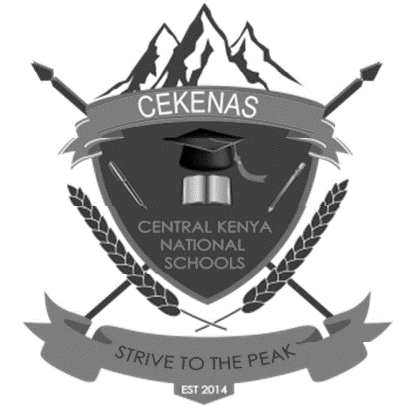 MTIHANI WA CEKENAS WA MWISHO WA MUHULA WA PILIKIDATO CHA NNECheti cha Kuhitimu Masomo ya Sekondari Kenya. (K.C.S.E)KISWAHILIKARATASI YA TATU102/3MUDA: SAA 2½MaagizoAndika jina na nambari yako ya mtihani katika nafasi ulizoachiwa hapo juu.Tia sahihi kisha uandike tarehe.Jibu maswali manne pekee.Swali la kwanza ni la lazima.Maswali hayo mengine matatu yachaguliwe kutoka sehemu nne zilizobaki ; yaani Riwaya, Tamthilia,Hadithi fupi na Fasihi simuliziUsijibu maswali mawili  kutoka sehemu mojaMajibu yote lazima yaandikwe kwa lugha ya Kiswahili.KWA MATUMIZI YA MTAHINI PEKEESEHEMU YA A :USHAIRI LAZIMA.Soma shairi lifuatalo kisha ujibu maswaliKiapo kwao majaji, wanosimamia hakiKwa sharia ni magwiji, wahalifu hawatoki,Wengi wao ni walaji, kwa rushwa ni mashabiki,Kwa rushwa mashabiki.Kiapo kwa daktari, wagonjwa hawadhiliki,Kazi zao ni dhariri, maradhi hayakwepeki,Na wengine ni hatari, bila pesa hutibiki,Bila pesa hutibiki.Kiapo cha mawaziri, kwa mbwembwe na itifaki,Na suti zao nzuri, shingo tai haitoki,Na wengi wana dosari, ni kwa mikataba feki,Ni kwa mikataba feki.Kiapo cha magavana, mikoa kuimiliki,Hujifanya ni mabwana, wala hawasogeleki,Nayo nchi huitafuna, na kuwa haikalikiNa kuwa haikaliki.Kiapo cha maraisi, kwa mizinga na fatakiNa wageni mahususi, hualikwa kushiriki,Ikulu wakijilisi, kwa wizi hawashikikiKwa wizi hawashikiki.Viapo vya utiifu, kwa sasa havistahikiWanoapa ni wachafu, tena hawaaminiki,Biblia misahafu, washikapo unafikiWashikapo unafikiMaswalia)	 “Dhamira ya shairi hili ni kushtumu ukiukaji wa maadili ya kikazi.” Fafanua. 	(alama 3)b) 	Eleza namna vipengele vifuatavyo vya kimtindo vilivyotumika katika shairi hili.(i) Usambamba									(alama 2)(ii) Aina za taswira									(alama 3)c) 	Bainisha toni katika shairi hili. 							(alama 2)d) 	Fafanua mbinu mbili alizotumia mshairi kutosheleza mahitaji ya kiarudhi katika shairi hili.													(alama 4)e) 	Ainisha bahari	 kwa kuzingatia vigezo vifuatavyo; 				(alama 3)i. Mpangilio wa vinaii. Mizaniiii. Mpangilio wa manenof)	Fafanua muundo wa shairi hili. 							(alama 3)SEHEMU YA BRIWAYA : CHOZI LA HERI – Assumpta MateiJibu swali la  2 au la 32.	‘‘Nakumbuka asubuhi ya pili baada ya mtafaruku kuanza. Nilikuwa sebuleni na mwanangu tukitazama runinga.’’a)	Eleza muktadha wa dondoo hii.							(alama 4)b)	Eleza nafasi ya msemaji katika kuwakuza wahusika wengine riwayani.		(alama	5)c)	Tambua mbinu kuu ya kimtindo iliyotumika katika dondoo hili.			(alama 1)d)	Eleza jinsi mbinu uiliyotaja hapo juu (c) ilivyotumika kukuza maudhui riwayani.(alama 10)AU3.	‘‘Mama mtu alikuwa ameamua kwamba hapa hapamweki tena. Alikuwa amehudumu katika afisi za umma kama mhazili mwandamizi kwa miaka mingi mpaka kazi hii akaiona inamfanya kusinya, hana hamu tena.’’a)	Eleza umuhimu wa mrejelewa katika kukuza riwaya ya Chozi la Heri.		(alama 4)b)	Huku ukitoa mifano jadili changamoto zinazokumba asasi ya ndoa kwa mujibu wa riwaya ya Chozi la Heri.										(alama 8)c)	Jadili umuhimu wa mandhari katika kuijenga riwaya ya Chozi la Heri kwa kurejelea:	i) Shule ya Tangamano.								(alama 4)	ii) Hoteli ya Majaliwa.								(alama 4)SEHEMU YA CTAMTHILIA: P.Kea-KigogoJibu swali la 4 au la 54.	‘‘Dalili ya mvua ni mawingu, lazima tuwe macho’’a)	Eleza muktadha wa dondoo hili.							(alama 4)b)	Bainisha vipengele vitatu vya kimtindo.						(alama 3)c)	Fafanua umuhimu wa mzungumzaji katika kuvijenga vipengele vifuatayo vya tamthilia hii.i) Ploti											(alama 5)ii) Maudhui										(alama 5)iii) Wahusika wengine								(alama 3)AU5)	‘‘Dunia ni mwendo wa ngisi… ilikuwa haki yangu unilipie karo…a)	Fafanua muktadha wa maneno haya.							(alama 4)b)	Eleza sifa nne za mzungumzaji.							(alama 4)c)	Thibitisha kwa kutoa mifano kumi na miwili kuwa maisha ya anayezungumziwa yametawaliwa na dhuluma.										(alama 12)SEHEMU YA DHADITHI FUPI: Tumbo lisiloshiba na hadithi nyingine.					Jibu swali la 6 au la 76.“Hiyo ni dharau ndugu yangu, kwa nini kila siku tunakula sisi kwa niaba ya wengine”.a)	Eleza muktadha wa dondoo hili.							(alama 4)b)	Fafanua sifa za msemaji .								(alama 4)c)	Tathmini vile viongozi wanavyokuwa  wabadhirifu.					(alama 10)AU7.	Nadhani kicheko chake kiliwaambukiza wenzangu maana vicheko vya nguvu viliwapasuka pamoja. Kama unavyoona, hivi vilikuwa vicheko vya mzaha na utani. Miongoni mwetu sote, Kazu alicheka zaidi. Alicheka kicheko mpaka mbavu zikamtafuna. Na alipocheka basi, alicheka kwa nanma ya ajabu iliyonifurahisha sana. Alicheka huku ameviringa ngumi mbele ya kinywa kama ambaye anazuia hicho kicheko chenye nguvu za kutoa mwangwi uliosafiri robo dunia. Isitoshe, alipocheka namna hiyo, alijirusharusha kitini na kujivuta nyuma kwenye mgongo wa kiti na kuinua miguu yake mpaka soli za viatu vyake zikaonekana. Kumtazama Kazu akicheka ni namna ya kituko. Kila siku nikiwa naye, mimi huhakikisha kwamba namchekesha kwa mzaha huu na ule ili nimwone namna anavyocheka. Hata hivyo, yeye naye hakuwa mchekeshaji mdogo.“Aaa, hadithi za kichawi Kazu, ziko kila pahala duniani,” nilimwambia kwa kujitetea. “Unakumbuka mkasa maarufu hapa penu wa chatu lililotambaa kutoka Mashariki hadi Magharibi huku limemeza maelfu ya watu tumboni? Lilisafiri kwa masafa ya zaidi ya kilomita mia tano hivi na kuwatema watu hao huko Magharibi!”a)	Changanua mbinu za kimtindo katika kifungu hiki.					(alama 8)b)	Fafanua aina nne za taswira kwa kurejela kifungu hiki.				(alama 4)c)	Onyesha Umuhimu wa mandhari ukirejelea clabu Pogopogo			(alama 8)SEHEMU E :FASIHI SIMULIZI8.	Soma kifungu kifuatacho kisha ujibu maswali.	Walisema waliosema	Kitali hakina machoHuvizia wapendwaKikafakamiaKwenye kinywa kisochokaKwa mara nyingine hasidiAmetudhalilishaAmewapapu kutisha wanetuMajagina kupiga busu la simeJeshi letu sasa ni matekaWasaliti wamewapa mahasimuCheko la kutuchekaNii kilio ni kilio ni kilio tangamanoa)	Tambua utanzu na kipera cha kifungu hiki.						(alama 2)b)	Eleza toni ya kifungu hiki.								(alama 2)c)	Eleza sifa sita za kipera kinachorejelewa.						(alama 6)d)	Fafanua majukumu ya kipera hiki katika uwasilishaji wa ngano.			(alama 10).........................................................................................................................................................................................................................................................................................................................................................................................................................................................................................................................................................................................................................................................................................................................................................................................................................................................................................................................................................................................................................................................................................................................................................................................................................................................................................................................................................................................................................................................................................................................................................................................................................................................................................................................................................................................................................................................................................................................................................................................................................................................................................................................................................................................................................................................................................................................................................................................................................................................................................................................................................................................................................................................................................................................................................................................................................................................................................................................................................................................................................................................................................................................................................................................................................................................................................................................................................................................................................................................................................................................................................................................................................................................................................................................................................................................................................................................................................................................................................................................................................................................................................................................................................................................................................................................................................................................................................................................................................................................................................................................................................................................................................................................................................................................................................................................................................................................................................................................................................................................................................................................................................................................................................................................................................................................................................................................................................................................................................................................................................................................................................................................................................................................................................................................................................................................................................................................................................................................................................................................................................................................................................................................................................................................................................................................................................................................................................................................................................................................................................................................................................................................................................................................................................................................................................................................................................................................................................................................................................................................................................................................................................................................................................................................................................................................................................................................................................................................................................................................................................................................................................................................................................................................................................................................................................................................................................................................................................................................................................................................................................................................................................................................................................................................................................................................................................................................................................................................................................................................................................................................................................................................................................................................................................................................................................................................................................................................................................................................................................................................................................................................................................................................................................................................................................................................................................................................................................................................................................................................................................................................................................................................................................................................................................................................................................................................................................................................................................................................................................................................................................................................................................................................................................................................................................................................................................................................................................................................................................................................................................................................................................................................................................................................................................................................................................................................................................................................................................................................................................................................................................................................................................................................................................................................................................................................................................................................................................................................................................................................................................................................................................................................................................................................................................................................................................................................................................................................................................................................................................................................................................................................................................................................................................................................................................................................................................................................................................................................................................................................................................................................................................................................................................................................................................................................................................................................................................................................................................................................................................................................................................................................................................................................................................................................................................................................................................................................................................................................................................................................................................................................................................................................................................................................................................................................................................................................................................................................................................................................................................................................................................................................................................................................................................................................................................................................................................................................................................................................................................................................................................................................................................................................................................................................................................................................................................................................................................................................................................................................................................................................................................................................................................................................................................................................................................................................................................................................................................................................................................................................................................................................................................................................................................................................................................................................................................................................................................................................................................................................................................................................................................................................................................................................................................................................................................................................................................................................................................................................................................................................................................................................................................................................................................................................................................................................................................................................................................................................................................................................................................................................................................................................................................................................................................................................................................................................................................................................................................................................................................................................................................................................................................................................................................................................................................................................................................................................................................................................................................................................................................................................................................................................................................................................................................................................................................................................................................................................................................................................................................................................................................................................................................................................................................................................................................................................................................................................................................................................................................................................................................................................................................................................................................................................................................................................................................................................................................................................................................................................................................................................................................................................................................................................................................................................................................................................................................................................................................................................................................................................................................................................................................................................................................................................................................................................................................................................................................................................................................................................................................................................................................................................................................................................................................................................................................................................................................................................................................................................................................................................................................................................................................................................................................................................................................................................................................................................................................................................................................................................................................................................................................................................................................................................................................................................................................................................................................................................................................................................................................................................................................................................................................................................................................................................................................................................................................................................................................................................................................................................................................................................................................................................................................................................................................................................................................................................................................................................................................................................................................................................................................................................................................................................................................................................................................................................................................................................................................................................................................................................................................................................................................................................................................................................................................................................................................................................................................................................................................................................................................................................................................................................................................................................................................................................................................................................................................................................................................................................................................................................................................................................................................................................................................................................................................................................................................................................................................................................................................................................................................................................................................................................................................................................................................................................................................................................................................................................................................................................................................................................................................................................................................................................................................................................................................................................................................................................................................................................................................................................................................................................................................................................................................................................................................................................................................................................................................................................................................................................................................................................................................................................................................................................................................................................................................................................................................................................................................................................................................................................................................................................................................................................................................................................................................................................................................................................................................................................................................................................................................................................................................................................................................................................................................................................................................................................................................................................................................................................................................................................................................................................................................................................................................................................................................................................................................................................................................................................................................................................................................................................................................................................................................................................................................................................................................................................................................................................................................................................................................................................................................................................................................................................................................................................................................................................................................................................................................................................................................................................................................................................................................................................................................................................................................................................................................................................................................................................................................................................................................................................................................................................................................................................................................................................................................................................................................................................................................................................................................................................................................................................................................................................................................................................................................................................................................................................................................................................................................................................................................................................................................................................................................................................................................................................................................................................................................................................................................................................................................................................................................................................................................................................................................................................................................................................................................................................................................................................................................................................................................................................................................................................................................................................................................................................................................................................................................................................................................................................................................................................................................................................................................................................................................................................................................................................................................................................................................................................................................................................................................................................................................................................................................................................................................................................................................................................................................................................................................................................................................................................................................................................................................................................................................................................................................................................................................................................................................................................................................................................................................................................................................................................................................................................................................................................................................................................................................................................................................................................................................................................................................................................................................................................................................................................................................................................................................................................................................................................................................................................................................................................................................................................................................................................................................................................................................................................................................................................................................................................................................................................................................................................................................................................................................................................................................................................................................................................................................................................................................................................................................................................................................................................................................................................................................................................................................................................................................................................................................................................................................................................................................................................................................................................................................................................................................................................................................................................................................................................................................................................................................................................................................................................................................................................................................................................................................................................................................................................................................................................................................................................................................................................................................................................................................................................................................................................................................................................................................................................................................................................................................................................................................................................................................................................................................................................................................................................................................................................................................................................................................................................................................................................................................................................................................................................................................................................................................................................................................................................................................................................................................................................................................................................................................................................................................................................................................................................................................................................................................................................................................................................................................................................................................................................................................................................................................................................................................................................................................................................................................................................................................................................................................................................................................................................................................................................................................................................................................................................................................................................................................................................................................................................................................................................................................................................................................................................................................................................................................................................................................................................................................................................................................................................................................................................................................................................................................................................................................................................................................................................................................................................................................................................................................................................................................................................................................................................................................................................................................................................................................................................................................................................................................................................................................................................................................................................................................................................................................................................................................................................................................................................................................................................................................................................................................................................................................................................................................................................................................................................................................................................................................................................................................................................................................................................................................................................................................................................................................................................................................................................................................................................................................................................................................................................................................................................................................................................................................................................................................................................................................................................................................................................................................................................................................................................................................................................................................................................................................................................................................................................................................................................................................................................................................................................................................................................................................................................................................................................................................................................................................................................................................................................................................................................................................................................................................................................................................................................................................................................................................................................................................................................................................................................................................................................................................................................................................................................................................................................................................................................................................................................................................................................................................................................................................................................................................................................................................................................................................................................................................................................................................................................................................................................................................................................................................................................................................................................................................................................................................................................................................................................................................................................................................................................................................................................................................................................................................................................................................................................................................................................................................................................................................................................................................................................................................................................................................................................................................................................................................................................................................................................................................................................................................................................................................................................................................................................HUU NDIO UKURASA WA MWISHO KUPIGWA CHAPA!SWALIUPEOALAMA120202020JUMLA                   80JUMLA                   80